Novel Study - ReceptionAutumn 1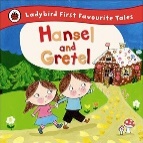 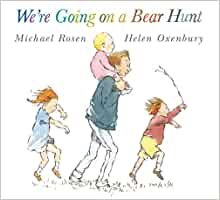 Autumn 2 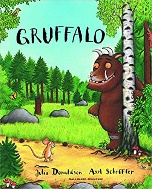 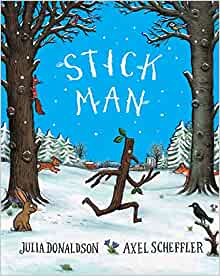 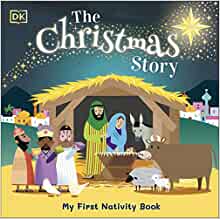 Spring 1 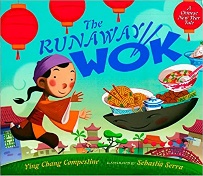 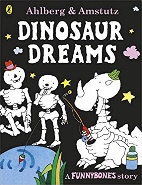 Spring 2 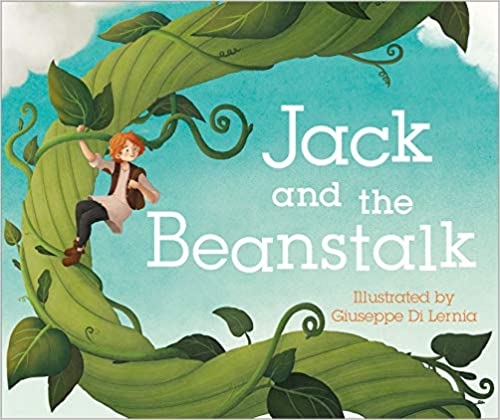 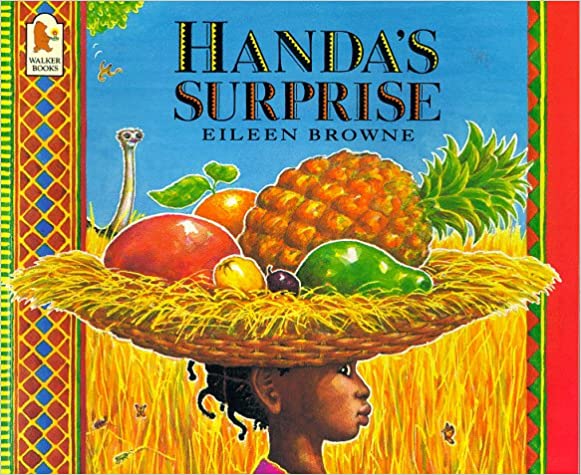 Summer 1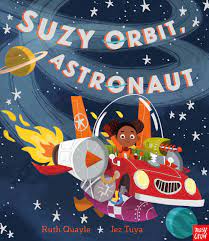 Summer 2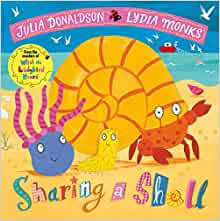 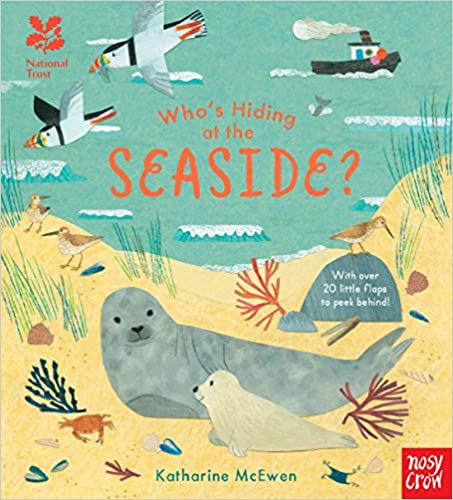 